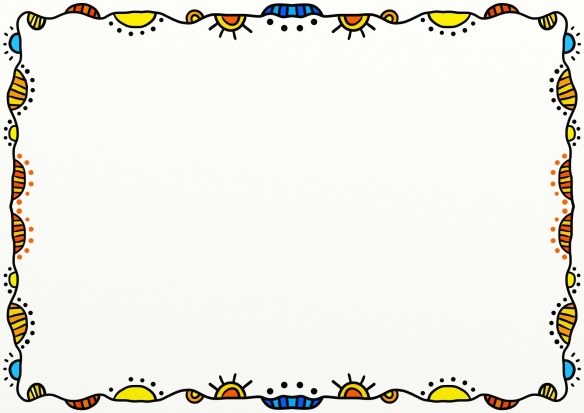 懶散的農夫                             二年甲班 廖仲令窈        自從在樹下撿到一隻兔子後，農夫在也不下田，  天天都在樹下發呆。      鄰居經過，驚訝的說:「你怎麼不去種田呢?」      「我在樹下乘涼啊!」農夫溫和的說。      鄰居聽了，笑笑的說:「你這是在發呆吧!」農夫不  理他，決定繼續等兔子。      從夏天到冬天，大半年過去，卻再也沒有一隻兔子  從樹下過去，農夫覺得很後悔，就繼續耕田了!